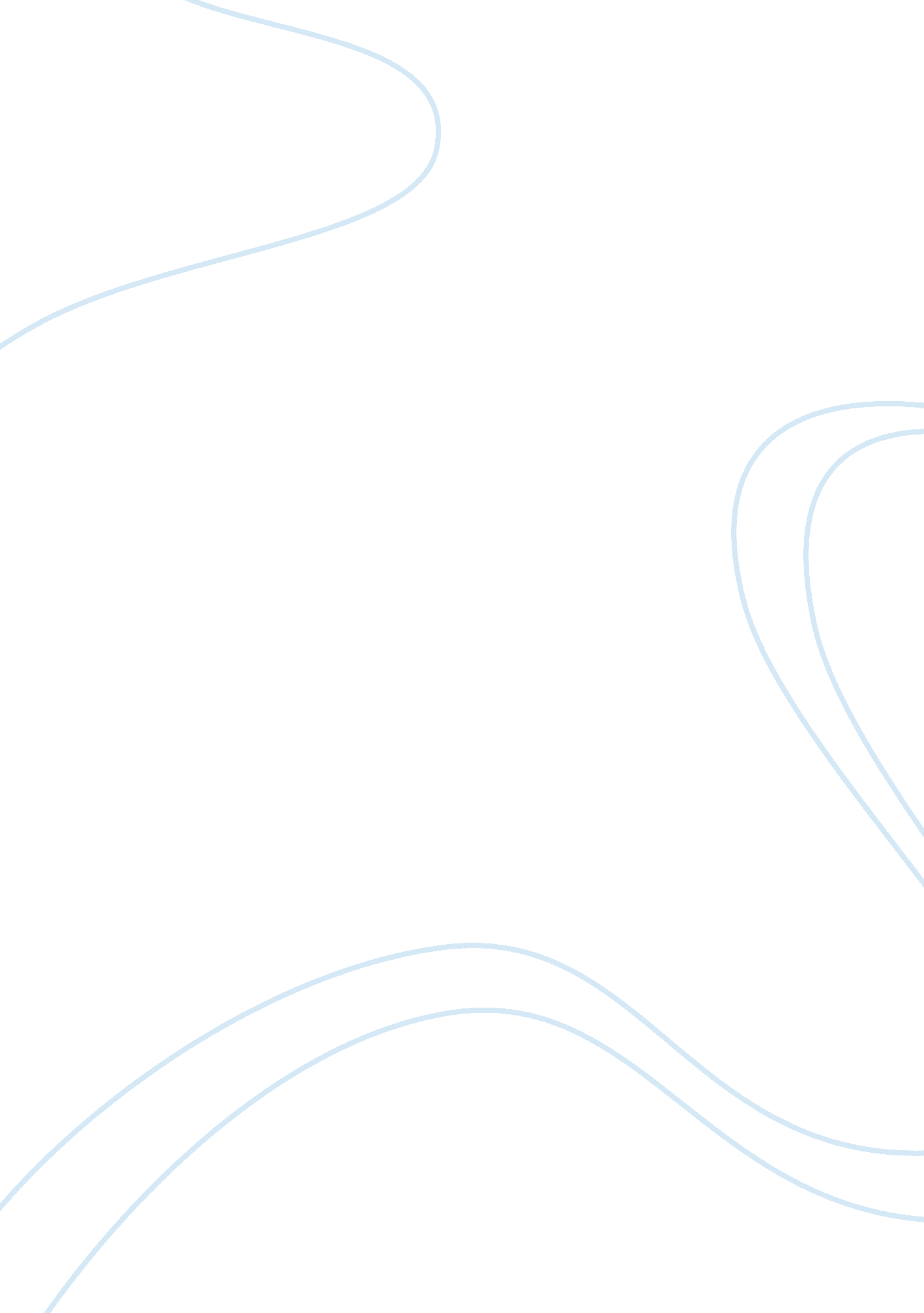 Skills required for corporate development managerBusiness, Management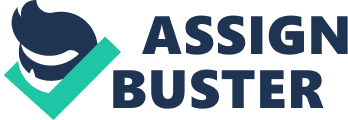 In simple terms, the post of a corporate development manager entails practices such as planning and executing a huge set of business strategies necessary in meeting the objectives of an organization. This also includes fulfilling the requirements for activities such as recruitment of new members of management teams, establishing business relationships with other organizations and coming up the best platform for increasing the intellectual property rights of an organization. To be successful in delivering the best for this career, it is essential that become enlightened on a number of key skills. These skills are as stipulated below. 